Приложение к Приказу                                                                        Министерства здравоохранения                                                                        Приднестровской Молдавской Республики                                                                            от «_____» __________2022 года №_____Клинические рекомендации«Диабетическая нефропатия»Кодирование по Международной статистической классификации болезней и проблем, связанных со здоровьем (МКБ 10): E13.2 E11.2 E10.2 E14.2 E12.2Возрастная категория: ВзрослыеГод утверждения (частота пересмотра): 2022 год (пересмотр каждые 5 лет)Список сокращенийАВФ – артериовенозая фистулаАГ - артериальная гипертонияАД – артериальное давлениеА II – ангиотензин IIА/Кр - отношение альбумин/креатининАУ - альбуминурияБРА - блокаторы рецепторов ангиотензина IIБЭН – белково-энергетическая недостаточностьГД – гемодиализДБТ – диабетическая болезнь почекДН - диабетическая нефропатияЗПТ - заместительная почечная терапияиАПФ - ингибитор ангиотензинпревращающего ферментаИБС – Ишемическая болезнь сердцаИМ – инфаркт миокардаЛПНП – липопротеины низкой плотностиМАУ – микроальбуминурияМКН – ХБП – минеральные и костные нарушения при хронической болезни почекМНО – международное нормализированное отношениеНТС – насыщение трансферрина сывороткиРААС- ренин-ангиотензин-альдостероновая системаПГ – паратгормонПД – перитонеальный диализПУ - протеинурияСД - сахарный диабетСД1 - сахарный диабет 1 типаСД2 - сахарный диабет 2 типаСКФ - скорость клубочковой фильтрацииССЗ - сердечно-сосудистые заболеванияСЭА - скорость экскреции альбуминаТПН - терминальная почечная недостаточностьХБП - хроническая болезнь почекХПН – хроническая почечная недостаточностьЦНС – центральная нервная системаЭКГ – электрокардиограммаЭСС – эритропоэз стимулирующие средстваЭхоКГ – эхокардиографияADA - American Diabetes AssociationEASD - European Association for the Study of DiabetesHbA1c – гликированный гемоглобинKDIGO – Kidney Disease: Improving Global Outcomes Термины и определенияДиабетическая болезнь почек (ДБП) – специфическое прогрессирующее поражение почек при сахарном диабете, сопровождающееся формированием узелкового или диффузного гломерулосклероза, приводящего к развитию терминальной почечной недостаточности (ТПН) и необходимости применения методов заместительной почечной терапии (ЗПТ): гемодиализа (ГД), перитонеального диализа (ПД), трансплантации почки.Минеральные и костные нарушения при хронической болезни почек (МКН-ХБП) – концепция нарушений минерального и костного обмена с развитием вторичного гиперпаратиреоза, гиперфосфатемии, гипокальциемии, уменьшением продукции кальцитриола на фоне снижения массы функционирующей почечной ткани.Хронический нефрокардиальный синдром (4 тип) - комплекс уникальных патофизиологических явлений, отражающих инициирующую роль хронической почечной патологии в снижении коронарной функции, развитии гипертрофии миокарда левого желудочка и повышении риска серьезных кардиоваскулярных событий посредством общих гемодинамических, нейрогормональных и иммунно-биохимических обратных связей.1. Краткая информация1.1 ОпределениеХроническая болезнь почек (ХБП) – наднозологическое понятие, обобщающее повреждения почек или снижение скорости клубочковой фильтрации (СКФ) менее 60 мл/мин/1,73 м2, персистирующие в течение более трех месяцев, вне зависимости от первичного диагноза. Термин ХБП особенно актуален для больных сахарным диабетом (СД), учитывая важность и необходимость унификации подходов к диагностике, лечению и профилактике почечной патологии, особенно в случаях минимальной выраженности и трудно устанавливаемой природы заболевания. Варианты почечной патологии при СД (собственно диабетический гломерулосклероз, инфекция мочевых путей, хронический гломерулонефрит, лекарственный нефрит, атеросклеротический стеноз почечных артерий, тубулоинтерстициальный фиброз и др.), имея различные механизмы развития, динамику прогрессирования, методы лечения, представляют особую проблему для больных диабетом, поскольку их частое сочетание носит взаимно отягощающий характер.1.2 Этиология и патогенезДиабетическая нефропатия (или диабетическая болезнь почек) (ДН) — результат воздействия метаболических и гемодинамических факторов на почечную микроциркуляцию, модулируемый генетическими факторами [1].Гипергликемия — основной инициирующий метаболический фактор развития диабетической нефропатии, реализующийся через следующие механизмы:- неферментативное гликозилирование белков почечных мембран, нарушающее их структуру и функцию;- прямое глюкотоксическое воздействие, связанное с активацией фермента протеинкиназы С, которая регулирует сосудистую проницаемость, контрактильность, процессы пролиферации клеток, активность тканевых факторов роста;- активация образования свободных радикалов, обладающих цитотоксическим действием;- нарушенный синтез важнейшего структурного гликозаминогликана мембраны клубочка почки — гепарансульфата. Снижение содержания гепарансульфата приводит к потере базальной мембраной важнейшей функции — зарядоселективности, что сопровождается появлением микроальбуминурии, а в дальнейшем, при прогрессировании процесса, и протеинурии.Гиперлипидемия — другой мощный нефротоксический фактор. Согласно современным представлениям, процесс развития нефросклероза в условиях гиперлипидемии аналогичен механизму формирования атеросклероза сосудов (структурное сходство мезангиальных клеток и гладкомышечных клеток артерий, богатый рецепторный аппарат липопротеины низкой плотности (ЛПНП), окисленных ЛПНП в том и другом случае).Протеинурия (ПУ) – важнейший негемодинамический фактор прогрессирования ДН. При нарушении структуры почечного фильтра крупномолекулярные белки приходят в соприкосновение с мезангием и клетками почечных канальцев, что приводит к токсическому повреждению мезангиальных клеток, ускоренному склерозированию клубочков, развитию воспалительного процесса в интерстициальной ткани. Нарушение тубулярной реабсорбции – основной компонент прогрессирования альбуминурии.Артериальная гипертония (АГ) у больных сахарным диабетом 1 типа (СД1) развивается вторично вследствие диабетического поражения почек. У больных сахарным диабетом 2 типа (СД2) эссенциальная АГ в 80% случаев предшествует развитию диабета. Однако и в том, и в другом случае она становится наиболее мощным фактором прогрессирования почечной патологии, превосходя по силе своей значимости метаболические факторы. Патофизиологические особенности течения СД — нарушение циркадного ритма артериального давления (АД) с ослаблением его физиологического снижения в ночные часы и ортостатическая гипотония.Внутриклубочковая гипертензия — ведущий гемодинамический фактор развития и прогрессирования ДН, проявлением которой на её ранних стадиях служит гиперфильтрация. Открытие этого феномена стало «прорывным» моментом в понимании патогенеза ДН. Механизм активируется хронической гипергликемией, вызывая вначале функциональные, а затем структурные изменения в почках, приводящие к появлению альбуминурии (АУ). Длительное воздействие мощного гидравлического пресса инициирует механическое раздражение прилежащих структур клубочка, способствующее гиперпродукции коллагена и накоплению его в области мезангиума (начальный склеротический процесс). Другим важным открытием было определение сверхвысокой активности локальной ренин-ангиотензин-альдостероновой системы (РААС) при СД. Локальная почечная концентрация ангиотензина II (АII) в 1000 раз превышает его содержание в плазме. Механизмы патогенного действия АII при СД обусловлены не только мощным вазоконстрикторным действием, но и пролиферативной, прооксидантной и протромботической активностью. В почках АII вызывает внутриклубочковую гипертензию, способствует склерозированию и фиброзированию почечной ткани посредством выброса цитокинов и факторов роста.Анемия – важный фактор прогрессирования ДН, ведет к почечной гипоксии, усиливающей интерстициальный фиброз, тесно коррелириующий со снижением почечной функции. С другой стороны, выраженная ДН приводит к развитию анемии.Курение в качестве независимого фактора риска развития и прогрессирования ДН при остром воздействии ведет к активации симпатической нервной системы, влияя на АД и почечную гемодинамику. Хроническое воздействие никотина приводит к дисфункции эндотелия, а также к гиперплазии клеток интимы сосудов.Риск развития ДН определенно детерминирован генетическими факторами. Только у 30–45% больных СД1 и СД2 развивается это осложнение. Генетические факторы могут действовать непосредственно и/или совместно с генами, влияющими на кардиоваскулярные заболевания, определяя степень восприимчивости органа-мишени к воздействию метаболических и гемодинамических факторов. Поиск ведется в направлении определения генетических дефектов, обусловливающих структурные особенности почек в целом, а также изучения генов, кодирующих активность различных ферментов, рецепторов, структурных белков, участвующих в развитии ДН. Генетические исследования (геномный скрининг и поиск генов-кандидатов) диабета и его осложнений сложны даже в гомогенных популяциях.Результаты исследований ACCOMPLISH, ADVANCE, ROADMAP и некоторых других позволили признать ХБП независимым фактором риска развития сердечно-сосудистых заболеваний (ССЗ) и эквивалентом ишемической болезни сердца (ИБС) по риску осложнений. В классификации кардиоренальных взаимоотношений выделен 4 тип (хронический нефрокардиальный синдром), отражающий инициирующую роль хронической почечной патологии в снижении коронарной функции, развитии гипертрофии миокарда левого желудочка и повышении риска серьезных кардиоваскулярных событий посредством общих гемодинамических, нейрогормональных и иммунно-биохимических обратных связей. Эти взаимоотношения очень ярко проявляются при ДН [2-6].Популяционные данные свидетельствуют о высочайшем риске сердечно-сосудистой смертности у больных на ГД независимо от возраста, приравненном к риску сердечно-сосудистой смертности у больных в возрасте 80 лет и более. До 50% этих пациентов имеют асимптоматическую значимую ишемию миокарда. Факт снижения почечной функции вследствие развития ДН ускоряет развитие сердечно-сосудистой патологии, поскольку обеспечивает действие дополнительных нетрадиционных факторов риска атерогенеза: АУ, системного воспаления, анемии, гиперпаратиреоза, гиперфосфатемии, дефицита витамина D и др.1.3 ЭпидемиологияСД и ХБП – две серьезные медицинские и социально-экономические проблемы последних лет, с которыми столкнулось мировое сообщество в рамках пандемий хронических болезней. Частота развития ДН тесно зависит от длительности заболевания, с максимальным пиком в сроки от 15 до 20 лет течения СД. Согласно данным Государственного регистра СД распространенность ДН в среднем около 30% при СД1 и СД2. В России, по данным регистра Российского диализного общества на 2011 г., больные СД обеспечены диализными местами лишь на 12,2% хотя реальная потребность такая же, как в развитых странах (30-40%) [7]. Менее учтенной и исследованной остается когорта больных СД с начальной и умеренной почечной недостаточностью, что затрудняет прогнозирование динамики распространенности ТПН и потребности в ЗПТ. Пятилетняя выживаемость больных СД, начавших лечение, ГД наиболее низкая по сравнению с другими нозологическими группами, что свидетельствует о центральной роли гипергликемии в ускоренном формировании системных метаболических сдвигов, характерных для почечной недостаточности. Более высокие показатели выживаемости пациентам с СД обеспечивает трансплантация почки (особенно живой родственной), что позволяет рассматривать этот метод ЗПТ как оптимальный для данной категории больных.Наличие ДН – важный независимый фактор риска развития сердечно-сосудистой патологии. Популяционное исследование в штате Альберта (Канада), включавшее 1,3 млн, госпитализированных пациентов и в дальнейшем наблюдаемых в течение 48 месяцев, продемонстрировало значимость ХБП в сочетании с СД для развития инфаркта миокарда (ИМ), сопоставимую с предшествующим ИМ. Риск общей смертности, включая в первые 30 дней после ИМ, оказался наиболее высоким в группе пациентов, имевших СД и ХБП [8]. По данным USRDS имеются значимые различия в частоте сердечно-сосудистой патологии у пациентов с ХБП и без ХБП независимо от возраста [9].1.4 Кодирование по МКБ-10Е10.2 - Инсулинзависимый сахарный диабет с поражением почекЕ11.2 - Инсулиннезависимый сахарный диабет с поражением почекЕ10.7 - Инсулинзависимый сахарный диабет с множественными осложнениямиЕ11.7 - Инсулиннезависимый сахарный диабет с множественными осложнениямиЕ13.2 - Другие уточненные формы сахарного диабета с поражением почекЕ13.7 - Другие уточненные формы сахарного диабета с множественными осложнениямиЕ14.2 - Сахарный диабет неуточненный с поражением глазЕ14.7 - Сахарный диабет неуточненный с множественными осложнениями1.5 Классификация      Согласно концепции ХБП, оценка стадии почечной патологии осуществляется по величине СКФ, признанной как наиболее полно отражающей количество и суммарный объем работы нефронов, в том числе связанной с выполнением неэкскреторных функций (таблица 1):Таблица 1Стадии ХБП по уровню СКФУровень экскреции альбумина с мочой, отражающий системную эндотелиальную дисфункцию, состояние проницаемости гломерулярного барьера и реабсорбционную ёмкость проксимальных канальцев, является другим важным показателем почечной функции. Предпочтительна первая утренняя порция мочи, наилучшим образом коррелирующая с 24-часовой экскрецией белка. Выделяют три категории альбуминурии (таблица 2):Таблица 2 Классификация ХБП по уровню альбуминурии#включая нефротический синдром (СЭА >2200 мг/24 час [А/Кр>2200 мг/г; >220 мг/ммоль])Традиционные градации альбуминурии: нормо- (<20 мкг/мин в утренней порции мочи), микроальбуминурия (МАУ) – (20-199 мкг/мин), макроальбуминурия (>200 мкг/мин) в настоящее время используются реже.1.6 Клиническая картинаНачинающаяся ДН развивается более чем через 5 лет от начала патологии и проявляется постоянной МАУ (>30-300 мг/сут. или 20-200 мг/мл в утренней порции мочи). Может отмечаться периодическое повышение АД, особенно при физической нагрузке. Ухудшение самочувствия больных ДН наблюдается только на поздних стадиях заболевания.Клинически выраженная ДН развивается через 15-20 лет при СД1 и характеризуется стойкой протеинурией (уровень белка в моче – >300 мг/сут), свидетельствующей о необратимости поражения. Почечный кровоток и СКФ снижаются, АГ становится постоянной и трудно корригируемой. Развивается нефротический синдром, проявляющийся гипоальбуминемией, гиперхолестеринемией, периферическими и полостными отеками. Уровни креатинина и мочевины крови находятся в норме или незначительно повышены.На терминальной стадии ДН отмечается резкое снижение фильтрационной и концентрационной функций почек: массивная протеинурия, низкая СКФ, значительное увеличение уровня мочевины и креатинина в крови, развитие анемии, выраженных отеков. На этой стадии могут значительно уменьшаться гипергликемия, глюкозурия, экскреция с мочой эндогенного инсулина, а также потребность в экзогенном инсулине. Прогрессирует нефротический синдром, АД достигает высоких значений, развивается диспепсический синдром, уремия и хроническая почечная недостаточность (ХПН) с признаками самоотравления организма продуктами обмена и поражения различных органов.2. Диагностика2.1 Жалобы и анамнезСпецифические симптомы ДН на стадии ХБП С1-3а А1-2 отсутствуют у больных СД2 и у большинства больных СД1 (редко отмечают эпизоды повышения АД). На стадии ХБП С4-5 отмечают слабость, сонливость, быструю утомляемость, выраженные стойкие отеки, стабильно повышенное АД, тошноту, иногда рвоту без облегчения состояния.2.2 Физикальное обследованиеНа стадии ХБП С3-5 А3 отмечают отеки стоп, голеней, иногда бедер, лица, нарастание и постоянно повышенное АД у 80-90% больных.2.3 Лабораторная диагностикаРекомендовано проводить исследование на наличие белка в моче.Уровень убедительности рекомендаций В (уровень достоверности доказательств – 1).Комментарий:  Всем пациентам с СД2 и пациентам с СД1 при длительности заболевания более 5 лет, как минимум один раз в год рекомендуют проводить исследование на наличие белка в моче (общий анализ мочи, анализ утренней порции мочи на соотношение А/Кр) (см. приложение Б)Рекомендовано определение уровня креатинина сыворотки и расчет СКФ по формуле CKD-EPI. Уровень убедительности рекомендаций В (уровень достоверности доказательств – 1)Комментарий: Всем пациентам с СД определяют уровень креатинина сыворотки и расчет СКФ по формуле CKD-EPI, а также определяют в случайной порции мочи отношение альбумин/креатинин [1,13].В ходе первого обследования пациентов СД определяется уровень креатинина сыворотки и рассчитывается СКФ по формуле CKD-EPI. Если СКФ <60 мл/мин/1,73 м2, повторить исследование через 3 месяца или ранее. В случайной порции мочи определяется отношение А/Кр. Если отношение А/Кр>30 мг/г (>3 мг/ммоль), повторить исследование через 3 месяца или ранее. Если значения СКФ <60 мл/мин/1,73 м2 и/или отношение А/Кр>30 мг/г (>3 мг/ммоль) сохраняются, по крайней мере, 3 месяца диагностируется ХБП и проводится лечение. Если оба исследования соответствуют нормальным значениям, то их следует повторять ежегодно.Группы риска развития ДН, которым необходимо проводить ежегодное мониторирование альбуминурии и СКФ представлены в таблице 3:Таблица 3 Группы риска развития ДН, нуждающиеся в проведении ежегодного скрининга АУ и СКФ2.4 Инструментальная диагностикаРекомендованы дополнительные методы исследования:- дуплексное ультразвуковое исследование почек и почечных сосудов; - ангиография почечных сосудов для диагностики стенозирующего процесса, эмболии сосудов и др.).Уровень убедительности рекомендаций В (уровень достоверности доказательств – 2).Комментарий: Наряду с обязательными методами исследования (АУ, осадок мочи, креатинин, калий сыворотки, расчет СКФ), для диагностики почечной патологии при СД, при необходимости, проводят дополнительные методы исследования.Рекомендовано осуществлять скрининг кардиоваскулярной патологии у всех больных СД и ДН.Уровень убедительности рекомендаций В (уровень достоверности доказательств – 2).Комментарии: Категории СКФ и АУ позволяют стратифицировать больных СД и ХБП по риску сердечно-сосудистых событий и ТПН (таблица 4). В качестве обязательных методов обследования можно отметить электрокардиографию (ЭКГ), эхокардиографию (ЭхоКГ); дополнительные: пробы с физической нагрузкой - тредмил тест, велоэргометрия).Таблица 4Комбинированный риск сердечно-сосудистых событий и терминальной почечной недостаточности у больных ХБП в зависимости от категории СКФ и АУПримечание: #низкий риск – как в общей популяции, в отсутствии признаков повреждения почек категории СКФ С1 или С2 не удовлетворяют критериям ХБП. Альбуминурия – определяется отношение А/Кр в разовой (предпочтительно утренней) порции мочи, СКФ – рассчитывается по формуле CKD-EPI.2.5 Иная диагностикаРекомендовано проведение консультации нефролога, в случае затруднений этиологической диагностики почечной патологии и/или ее стремительного прогрессирования.Уровень убедительности рекомендаций В (уровень достоверности доказательств – 1).Комментарии: В то время, как классические гистологические изменения диабетического гломерулосклероза наиболее часто определяются у больных СД1 с ДН, у больных СД2 с почечной дисфункцией морфологические изменения более гетерогенны. В серии биопсий почек у больных СД2 даже при протеинурии почти в 30% случаев определяются атипичные структурные изменения. Стереотипное представление о ДН может маскировать у них различные заболевания почек при СД: одно- или двусторонний атеросклеротический стеноз почечных артерий, тубулоинтерстициальный фиброз, инфекцию мочевых путей, интерстициальный нефрит, лекарственный нефрит и др. В связи с чем в спорных ситуациях показана консультация нефролога.3. Лечение3.1 Консервативное лечениеРекомендовано достижение компенсации углеводного обмена для профилактики развития и замедления прогрессирования ХБП у больных СД.Уровень убедительности рекомендаций А (уровень достоверности доказательств – 1).Комментарии: Контроль гликемии становится проблематичным на выраженных стадиях ХБП в силу ряда причин. Это, прежде всего, риск гипогликемии вследствие снижения ренального глюконеогенеза и кумуляции инсулина и антигликемических агентов и их метаболитов. Риск гипогликемий может превысить преимущества гликемического контроля (вплоть до развития жизнеугрожающих аритмий).Кроме того, достоверность гликированного гемоглобина (HbA1c) как показателя компенсации углеводного обмена на этих стадиях ХБП, часто сопровождающихся анемией, ограничена из-за уменьшения периода полужизни эритроцитов, изменения их свойств под действием метаболических и механических факторов, влияния терапии. Ситуация усложняется тем, что выраженная гипергликемия, изменяя функциональные свойства мембраны эритроцитов и гемоглобина, и, соответственно, приводя к гипоксии, ускоренной деструкции красных кровяных клеток, их повышенной адгезии к эндотелию, сама по себе может способствовать уменьшению периоду полужизни эритроцитов. Тем не менее, необходимость контроля гликемии на всех стадиях ХБП, очевидна при большой осторожности при его интенсификации с учетом повышенного риска кардиоваскулярной смертности в соответствии с выраженностью почечной дисфункции . Особенно сложно контролировать гликемию пациентам с СД, получающим диализную терапию. Это пациенты с развернутой клиникой микро-и макрососудистых осложнений, нарушенной функцией автономной нервной системы, проявляющейся в том числе неспособностью распознавать гипогликемию, высочайшим риском общей и кардиоваскулярной смертности. В такой сложной клинической ситуации целесообразным представляется максимально индивидуальный подход для определения целевых показателей гликемического контроля и выбора сахароснижающих препаратов при СД2 с учетом имеющихся ограничений.Последние рекомендации KDIGO рассматривают гликемический контроль как часть мультифакторной интервенционной стратегии, направленной на контроль АД и кардиоваскулярного риска. В рекомендациях Национального почечного фонда США (NKF KDOQI) определены целевые уровни HbA1c у лиц с СД и ХБП с учетом имеющихся рисков HbA1c <7,0% (53 ммоль/моль) для профилактики развития и прогрессирования микроваскулярных осложнений, включая ДН (IA)Не рекомендуется целевой уровень HbA1c <7,0% (53 ммоль/моль) для пациентов с риском гипогликемий (IB).Согласно Алгоритмам специализированной медицинской помощи, больным сахарным диабетом для пациентов с выраженными осложнениями, сопутствующей патологией, небольшой ожидаемой продолжительностью жизни, риском гипогликемий целевое значение HbA1c <8,0% Рекомендована коррекция дозы сахароснижающих препаратов/инсулина при ХБП С3-С5 с учетом повышения риска гипогликемий.Уровень убедительности рекомендаций А (уровень достоверности доказательств – 1).Комментарии: Инсулинотерапия как наиболее эффективная обеспечивает наибольшее снижение HbA1с. На 4-5 стадиях ХБП потребность в инсулине может снижаться в силу замедления его деградации, снижения уровня катехоламинов, ренального глюконеогенеза, изменения нутритивного статуса с гипопротеинемией, что требует соответствующей редукции дозы. Важно отметить частоту автономной нейропатии у пациентов с ХБП, проявляющуюся, в том числе, не распознаванием «гипо». Следует отметить предпочтительность аналогов инсулина для этой группы пациентов с учетом их преимуществ по минимизации риска гипогликемий и необходимость мониторирования гликемии. Меньше внимания уделяется вопросам возможности развития инсулинорезистентности с соответствующим повышением потребности в инсулине на выраженных стадиях ХБП под влиянием уремических токсинов, гиперпаратиреоза, дефицита витамина D, ожирения, содержания глюкозы в диализных растворах.Препараты сульфонилмочевины имеют такую же длительную историю применения, как и метформин ** – более 50 лет. Эта группа с выраженным гипогликемическим эффектом, усиливающимся на фоне снижения СКФ из-за аккумуляции активных метаболитов. Другие факторы могут вносить свой вклад в повышение риска гипогликемий – высокие дозы, пропуск приема углеводов, недостаток питания, сниженный аппетит, чрезмерный прием алкоголя, печеночная дисфункция, сердечная недостаточность, пожилой возраст, взаимодействие с другими препаратами (аспирин**, сульфаниламиды,  варфарин ** и др.), которые способны вытеснять сульфонилмочевинные препараты в плазме из их связи с белками. При развитии почечной патологии (включая ХБП 4 ст) возможно применение гликлазида **, в редуцированной дозе при условии адекватного контроля гликемии.Рекомендована отмена метформина** при СКФ менее 45 мл/мин/1,73 м2 (ХБП C3б).Уровень убедительности рекомендаций В (уровень достоверности доказательств – 1)Комментарии: Совместный Консенсус ADA (American Diabetes Association) и EASD (European Association for the Study of Diabetes) по лечению больных СД2 предлагают использовать метформин** как препарат выбора при лечении СД2, поскольку его применение ассоциировано со снижением риска кардиоваскулярной патологии, общей смертности, инсулинорезистентности, низким риском гипогликемий и прибавки массы тела. До недавнего времени применение препарата было ограничено при снижении СКФ менее 60 мл/мин/1,73 м2 в связи с риском лактоацидоза. Однако, как показали последние исследования, риск развития этого осложнения завышен и в основном связан с гипоксическими состояниями. Авторы, проводившие анализ 347 исследований с участием больных СД2, не обнаружили свидетельств повышения риска развития лактатацидоза при приеме метформина** в сравнении с другими гипогликемическими препаратами.  Неоправданная и преждевременная отмена метформина ** может ухудшить контроль гликемии и привести к необходимости назначения других сахароснижающих агентов, имеющих свои проблемы безопасности.  Поэтому современные рекомендации расширили возможности применения метформина **, включая лиц с ХБП 3 стадии с учетом других ограничений (анемия, сердечная, легочная недостаточность, дисфункция печени, дегидратация, контрастные процедуры) и соответствующей редукцией дозы, а также мониторированием функции почек. Важно отметить, что не рекомендуется инициировать терапию метформином ** на стадии ХБП 3б.Рекомендовано достижение целевого уровня АД менее или равно 140/85 мм рт.ст. при умеренной альбуминурии, и менее или равно 130/85 мм рт.ст. при значительной АУ с использованием комбинированной антигипертензивной терапии.Уровень убедительности рекомендаций В (уровень достоверности доказательств – 1)Комментарии: АГ играет ключевую роль в развитии и прогрессировании ДН, также, как и в развитии макроваскулярной патологии, что требует оптимизации контроля АД. По мере прогрессирования ДН роль метаболических факторов снижается, и возрастает роль гемодинамических (АГ, внутриклубочковая гипертензия).Таблица 5Целевые уровни АД и терапевтические стратегии у больных ХБПАнализ результатов исследований, в которых больные ХБП были рандомизированы для достижения более низкого (<125-130 мм рт. ст.) и более высокого (<140 мм рт. ст.) целевого уровня систолического АД, не выявил различий между группами по риску развития почечной недостаточности или смерти.Согласно Алгоритмам специализированной медицинской помощи, больным СД целевое значение АД при СД, включая больных с ХБП, на фоне антигипертензивной терапии 120-140/70-85 мм.рт.ст. Последние рекомендации KDIGO предлагают индивидуализировать целевой уровень АД в зависимости от возраста, имеющейся сердечно-сосудистой патологии, сопутствующих заболеваний, риска прогрессирования ХБП, наличия или отсутствия ретинопатии (у больных с СД и ХБП) и толерантности проводимой терапии.При СД 1 генез АГ на 80-90% связан с развитием ДН. Она наблюдается у 35-40% больных СД 1. АГ при СД 1носит Na-зависимый и объемзависимый характер. В отличие от больных СД 1, у больных СД 2 АД уже повышено до развития ДН. У 80% больных СД 2 в момент диагностики заболевания амбулаторный контроль выявляет повышенное АД или нарушенный циркадный профиль АД (<15% снижения в ночные часы). Развившаяся ДН усиливает АГ следующими механизмами:задержка натрия;чрезмерная активация РААС, по крайней мере, локальной в почках;симпатическая гиперактивация;замедление эндотелийзависимой вазодилатации.Эти механизмы определяют выбор антигипертензивных средств – ингибиторы ангиотензинпревращающего фермента (иАПФ), блокаторы рецепторов ангиотензина II (БРА), петлевые диуретики, блокаторы симпатической системы.Немаловажной особенностью АГ у больных СД является высокая частота ортостатической гипотонии, определяющая индивидуальные целевые уровни АД – наименьший уровень АД, при котором пациент не испытывает эффекты этого состояния.АГ при СД, являясь симптомом формирующейся почечной патологии, в то же время представляет собой мощный фактор прогрессирования ДН, определяющий нарастание АУ, темпы снижения СКФ, выраженность склеротических изменений почечной ткани, повышенную смертностью пациентов от уремии.Рекомендовано назначение препаратов из группы иАПФ или БРА для лечения небеременных пациентов с умеренной или значительной АУ с мониторированием калия и креатинина даже при нормальном АД.Уровень убедительности рекомендаций В (уровень достоверности доказательств – 2).Комментарии: Блокада РААС является наиважнейшей в терапии почечной патологии у больных СД, обеспечивая основной рено – и кардиопротективный эффект. иАПФ стали первыми препаратами, внедренными в клиническую практику для блокирования активности РААС с целью профилактики развития и прогрессирования ДН и недиабетических хронических заболеваний почек. Комплексное воздействие иАПФ и БРА включает антигипертензивное, антипротеинурическое действие, отсроченные негемодинамические эффекты, опосредованные снижением почечной экспрессии трансформирующего фактора-бета, и других цитокинов, а также антиатерогенные эффекты путем редукции концентрации циркулирующих молекул адгезии.Наряду с явными преимуществами терапии иАПФ, опыт их длительного применения показал ряд недостатков, которые ограничивают их использование. ИАПФ нередко вызывают сухой кашель, ангионевротический отек, обусловленные уменьшением распада брадикинина и подобных ему сосудорасширяющих метаболитов. Длительное (более 25 лет) применение иАПФ показало, что в реальной клинической практике нефропротективный эффект от применения иАПФ развивается только у 50% больных с ДН. У части пациентов с ДН, несмотря на использовании иАПФ, продолжает прогрессивно снижаться почечная функция даже при удовлетворительном уровне контроля АД. Причинами недостаточной эффективности иАПФ (феномен ускользания) могут быть активность альтернативных путей образования АII, злоупотребление солью, а также генетические факторы. Причины, механизмы, время развития феномена, а также его клиническое значение остаются пока предположительными и мало освещенными в литературе.Более полную и селективную блокаду системы могут обеспечить БРА, которые действуют как антагонисты AII в отношении АТ 1-рецепторов, опосредующих основные сердечно-сосудистые и почечные эффекты активации РААС при сохранении функции АТ 2-рецепторов, обеспечивающих дополнительное органопротективное действие. Заслуживает особого внимания тот факт, что ренопротективный эффект длительной терапии БРА в отличие от иАПФ у больных СД не зависит от полиморфизма гена АПФ (DD или II). БРА реже вызывают гиперкалиемию за счет уменьшения канальцевой реабсорбции калия.В лечении больных СД с нормальным уровнем АД и АУ уровней А2 и А3 также должны применяться иАПФ или БРА. В этой ситуации снижение степени АУ может считаться целью лечения диабетического поражения почек. Регулярный контроль экскреции альбумина позволит оценить эффективность терапии и прогрессирование патологии (IIС).Рекомендовано при применении иАПФ и БРА регулярное мониторирование уровня калия и креатинина.Уровень убедительности рекомендаций С (уровень достоверности доказательств – 2).Комментарии: Почечная недостаточность не является противопоказанием для проведения терапии иАПФ и БРА. Следует помнить, что их нефропротективные свойства находятся в прямой зависимости от длительности лечения, что снижает их эффективность при назначении на поздних стадиях почечной недостаточности и повышает риск побочных эффектов (нарастание гиперкреатининемии и уровня калия). Целесообразность назначения иАПФ и БРА на стадии почечной недостаточности должна решаться в индивидуальном порядке. В этой ситуации обязателен контроль калия и креатинина перед назначением этих препаратов, через 10 дней лечения и в последующем ежемесячно. Стойкое повышение уровня креатинина на 30-50% после снижения дозы препарата или его повышение более чем на 50% сразу после назначения препаратов может свидетельствовать о дестабилизации почечной гемодинамики и необходимости немедленной отмены блокаторов РААС.Комбинация иАПФ+БРА наиболее дискутабельна. В проведенных клинических исследованиях не удалось подтвердить безопасность и эффективность сочетанного применения иАПФ и БРА у больных СД.Достижения антигипертензивной терапии последних двух десятилетий связаны с широким применением иАПФ и БРА, имеющих особое значение для больных со стенозом почечных артерий. При монолатеральном стенозе прием этих препаратов необходим, прежде всего, для максимальной нефропротекции контралатеральной почки, благодаря предотвращению вторичной клубочковой гипертензии в неишемизированных нефронах и подавлению продукции молекулярных медиаторов фиброгенеза, а также для известных положительных эффектов в отношении сердечно-сосудистой системы. Даже в случае поражения контралатеральной почки без стеноза почечных артерий (гипертонический нефросклероз) начальное снижение СКФ может стабилизироваться. В случае же тотальной ишемии они могут вызвать резкое снижение СКФ за счет критического снижения клубочкового давления. В первых двух случаях терапию целесообразно продолжить с учетом положительных антипролиферативных, противовоспалительных клеточных эффектов блокады РААС, наблюдая за функциональным состоянием почек. После успешной реваскуляризации почек блокаторы РААС необходимы для длительной нефропротекции вне зависимости от АД.ИАПФ и БРА подавляют альдостерон (конечный продукт системы, подтвердивший свою роль как важного фактора прогрессирования кардиоваскулярных и почечных заболеваний), однако у части больных после начального периода эффективного подавления его уровень вновь может повыситься. Развивается феномен «ускользания ингибиции альдостерона» (по аналогии с АII). Этот феномен развивается приблизительно у 20% пациентов с сердечной недостаточностью и приблизительно у 40% с ДН. Его развитие связывают с неполной блокадой РААС, недостаточной комплаентностью, вариантностью употребления натрия и гомеостаза калия, фармакогенетикой, различиями в продукции AII в тканях и чувствительностью надпочечников к AII. Проблемой блокады альдостерона остается неселективность широко применяемого для этой цели препарата спиронолактона**, позволяющая связываться с прогестероновыми и андрогенными рецепторами (гинекомастия у мужчин и менструальные дисфункции у женщин). При длительном применении иАПФ или БРА неизбежно происходит увеличение активности ренина плазмы вследствие снижения активности AII и активации отрицательной обратной связи.Целевой уровень АД у большинства больных СД с ДН не удается достичь без антигипертензивных препаратов других групп. Как правило, это многокомпонентная терапия с обязательным участием диуретиков.Рекомендовано назначение статинов при наличии дислипидемии.Уровень убедительности рекомендаций В (уровень достоверности доказательств – 1)Комментарии: Лечебные мероприятия, направленные на нормализацию липидного обмена, способствуют улучшению функции почек. Терапия ингибиторами редуктазы 3-гидрокси-3метилглютарового-кофермента А - статинами - для поддержания целевых показателей липидного обмена наиболее эквивалента для профилактики сердечно-сосудистой патологии и прогрессирования ДН. Наряду с эффективной коррекцией липидного обмена эти препараты обладают умеренным антипротеинурическим действием, подавляют выработку профиброгенных факторов. Не рекомендовано инициировать терапию статинами у больных СД, находящихся на лечении ГД при отсутствии специфических сердечно-сосудистых показаний для их применения, что является крайне редкой клинической ситуацией.Уровень убедительности рекомендаций В (уровень достоверности доказательств – 1).Комментарий: Достижение целевого уровня ЛПНП у больных СД на выраженных стадиях ХБП - менее 70 мг/дл (1,8 ммоль/л).Рекомендовано назначение антиагрегантов при отсутствии противопоказаний.Уровень убедительности рекомендаций В (уровень достоверности доказательств – 2).Комментарии: Дополнительно к основным нефропротективным средствам при ведении больных СД с почечной патологией применяют и антиагреганты, прежде всего, с целью кардиопротекции. Стандарты мультифакторной терапии включают аспирин для больных СД с почечной патологией для первичной и вторичной кардиоваскулярной профилактики. Рекомендации подтвердили их особую значимость для пациентов с СКФ <45 мл/мин/1,73 м2 в профилактике сердечно-сосудистых событий.Рекомендовано, при возникновении почечной анемии у больных СД с ХБП С3-С5, назначение препаратов железа и эритропоэтина.Уровень убедительности рекомендаций С (уровень достоверности доказательств – 2).Комментарии: Анемия – модифицируемый фактор риска прогрессирования ДН и ССЗ. Коррекцию почечной анемии следует проводить эритропоэз-стимулирующими средствами (ЭСС), в сочетании с препаратами железа на додиализном этапе с целью уменьшения сердечно-сосудистой смертности, замедления прогрессирования ДН повышения выживаемости, и качества жизни. Для пациентов с ХБП и анемией (независимо от возраста и стадии ХБП) при первичном обследовании включаются клинический анализ крови, включающий концентрацию гемоглобина, индексы эритроцитов, количество и дифференциальный подсчет лейкоцитов, количество тромбоцитов, абсолютное число ретикулоцитов; оценка уровня ферритина сыворотки, насыщения трансферрина сыворотки (НТС). Анемия диагностируется у взрослых и детей старше 15 лет с ХБП, если концентрация гемоглобина ниже 130 г/л у мужчин и ниже 120 г/л у женщин. Тяжесть анемии оценивается по гемоглобину, а не по гематокриту, поскольку последний относительно нестабилен, его измерения не стандартизованы и зависят от оборудования. Определение уровня эритропоэтина рутинно не используется для определения его недостаточности как причины анемии у пациентов с ХБП в большинстве клинических ситуаций. Эритропоэтическую активность можно оценить по абсолютному числу ретикулоцитов.Коррекция дефицита железа пероральными или внутривенными препаратами может снизить выраженность анемии у пациентов с ХБП. Нескорректированный дефицит железа – важная причина пониженной чувствительности к терапии ЭСС. Важно выявлять дефицит железа, поскольку его коррекция может быстро компенсировать связанную с ним анемию, а исследование причин дефицита железа, которое должно последовать за его выявлением, может привести к установке диагноза. В отсутствие менструальных кровопотерь, истощение запасов железа и его дефицит могут быть связаны с кровопотерями через желудочно-кишечный тракт, вследствие задержки крови в диализаторе и магистралях, при хирургических процедурах (таких как создание сосудистого доступа), частым забором крови, влиянием на абсорбцию железа противоязвенных и фосфат-связывающих препаратов, сниженной абсорбцией железа вследствие воспаления.У пациентов с ХБП (додиализные стадии) и анемией, не получающих терапию железом или ЭСС, следует провести пробную терапию внутривенными препаратами железа или 1-3 месячный курс пероральных препаратов железа. Желательно добиться увеличения концентрации гемоглобина без начала терапии ЭСС.Рекомендовано: у  взрослых пациентов с ХБП без диализа при концентрации гемоглобина <100 г/л  индивидуализировано принимать решение о начале терапии ЭСС на основании скорости снижения гемоглобина, предшествовавшем ответе на терапию железом, риска потребности в трансфузиях, рисков, связанных с терапией ЭСС, и наличия симптомов, относящихся к анемии.Уровень убедительности рекомендаций С (уровень достоверности доказательств – 2).Рекомендовано у пациентов с ХБП 5 на диализе терапия ЭСС для предотвращения падения гемоглобина ниже 90 г/л при концентрации гемоглобина 90 и 100 г/л.Уровень убедительности рекомендаций В (уровень достоверности доказательств – 2).Комментарии: У некоторых пациентов обоснована инициация терапии ЭСС при гемоглобине выше 100 г/л для улучшения качества жизни.Не рекомендовано у взрослых пациентов с ХБП использовать ЭСС для поддержания концентрации гемоглобина выше 115 г/л.Уровень убедительности рекомендаций С (уровень достоверности доказательств – 2).Комментарии: При дальнейшем его повышении до полной нормализации может увеличиться риск развития острого ИМ, инсульта, гипертензии, повыситься частота тромбозов хронической артериовенозной фистулы. В процессе лечения необходим постоянный контроль функции почек (динамика СКФ и креатинина крови), АД, гидратации, кардиодинамики, скорости прироста гемоглобина, гематокрита, содержания железа в организме, электролитных показателей, факторов свертывания крови. У некоторых пациентов возможна индивидуализация терапии для поддержания концентрации гемоглобина выше 115 г/л для улучшения качества жизни.Не рекомендовано у всех взрослых пациентов, получающих ЭСС   намеренное увеличение концентрации гемоглобина выше 130 г/л. Уровень убедительности рекомендаций А (уровень достоверности доказательств – 1). Комментарии: При выборе ЭСС необходимо основываться на информации по фармакодинамике, безопасности, данных по клиническим исходам, стоимости и доступности. Следует использовать только ЭСС, одобренные независимым регуляторными органами. Среди «копийных» образцов ЭСС следует использовать только истинные биоаналоги.Не рекомендовано использование в качестве дополнительной терапии анемии андрогенов. Уровень убедительности рекомендаций В (уровень достоверности доказательств – 1).Не рекомендовано использование в качестве дополнительной терапии анемии витамина C**, витамина D, витамина E, фолиевой кислоты**, L-карнитина и пентоксифиллина**.Уровень убедительности рекомендаций С (уровень достоверности доказательств – 2).Рекомендовано при лечении хронической анемии избегать, где возможно, переливания эритроцитов для минимизации общих рисков, связанных с их использованием. Уровень убедительности рекомендаций В (уровень достоверности доказательств – 1).Рекомендовано контролировать уровень калия в крови.Уровень убедительности рекомендаций В (уровень достоверности доказательств – 1).Комментарии: При уровне калия более 5,5 ммоль/л наряду с диетическими ограничениями рекомендуется применение ионообменных смол (полистиролсульфонат натрия внутрь 15 г 4 раза в день - не зарегистрированы в Российской федерации), петлевых диуретиков. При более значимом повышении уровня калия, угрожающим остановкой сердца (на ЭКГ – удлинение интервала PQ, расширение комплекса QRS, сглаженность волн P) решается вопрос о проведении ГД.Рекомендовано достижение целевых уровней показателей фосфорно-кальциевого обмена при ХБП С3-С5.Уровень убедительности рекомендаций С (уровень достоверности доказательств – 2).Комментарии: нарушения фосфорно-кальциевого гомеостаза ответственны за развитие остеодистрофии, кальцификацию сосудов и мягких тканей, повышения кардиоваскулярной заболеваемости и смертности. Существенные достижения в расшифровке механизмов их развития, включая открытие фосфатурических гормонов, подходах в коррекции с использованием принципиально новых фармакологических препаратов (активаторы рецепторов витамина D (паракальцитол**), не содержащие кальций фосфатбиндеры (севеламер**, лантата карбонат), кальциймиметики (цинакальцет**)) сформировали новую концепцию – «МКН-ХБП». Снижение массы функционирующей почечной ткани ведет к уменьшению продукции кальцитриола, гипокальциемии, гиперфосфатемии, повышению уровня ПГ, развитию вторичного гиперпаратиреоза. Коррекция этого состояния требует соблюдения гипофосфатной диеты, применения фосфатсвязывающих препаратов, метаболитов витамина D и их аналогов, кальцимиметиков. При СД1 ситуация осложняется высокой частотой низкообменной формы ренальной остеодистрофии, проявляющейся остеомаляцией и адинамическим заболеванием скелета, главная роль в развитии которой принадлежит дефициту инсулина.Рекомендовано проводить ежегодно измерение уровня кальция, фосфора, ПГ, щелочной фосфатазы у взрослых при СКФ <45 мл/мин/1,73 м2 (ХБП 3в-5) для определения базовых значений и дальнейшего прогноза.Уровень убедительности рекомендаций С (уровень достоверности доказательств –1).Рекомендовано у лиц со СКФ <45 мл/мин/1,73 м2 (ХБП 3б-5) поддерживать уровень фосфора в пределах нормальных значений по данным локальных лабораторий.Уровень убедительности рекомендаций С (уровень достоверности доказательств –1).Комментарии: При значениях интактного ПГ выше нормального уровня, прежде всего, необходимо дать оценку гиперфосфатемии, гипокальциемии и дефициту витамина D.Не рекомендуется рутинное назначение витамина D или его аналогов в отсутствие документально подтвержденного дефицита для подавления повышенного уровня ПГ у лиц с ХБП до диализа.Не рекомендуется назначение бифосфонатов лицам со СКФ <30 мл/мин/1,73 м2 (ХБП 4-5) в отсутствие очень серьезных клинических показаний.Уровень убедительности рекомендаций С (уровень достоверности доказательств –1).Комментарии: У лиц со СКФ <45 мл/мин/1,73 м2 не предлагается рутинно выполнять измерение показателей минеральной плотности кости, поскольку они не предсказывают риск переломов (как в общей популяции) и не позволяют определить тип почечной остеодистрофии.3.2 Хирургическое лечение.Хирургическое лечение – не проводится.3.3 Иное лечениеРекомендован перевод на заместительную почечную терапию у больных СД при снижении СКФ <15 мл/мин/1,73 м2, тяжелой гипергидратации с риском развития отека легких, электролитных нарушениях, нарастании белково-энергетической недостаточности, метаболическом ацидозе, неконтролируемом АД, серозите, выраженном зуде.Уровень убедительности рекомендаций В (уровень достоверности доказательств – 2).Комментарии: показания к проведению экстракорпоральных методов лечения ТПН при ДН определяются раньше, чем у больных с иной почечной патологией, поскольку при СД задержка жидкости, нарушение азотистого и электролитного баланса развивается при более высоких значениях СКФ. При снижении СКФ менее 15 мл/мин/1,73м2, тяжелой гипергидратации с риском развития отека легких, серозите, выраженном зуде, метаболическом ацидозе, нарастании белково-энергетической недостаточности, электролитных нарушений, неконтролируемом АД, изменении ментального статуса на фоне уремической интоксикации необходимо оценить показания и противопоказания к применению методов заместительной терапии: ГД, ПД и трансплантации почки [29].             Выбор диализной терапии должен быть индивидуальным. При этом следует учитывать как социальные, так и медицинские аспекты предстоящей диализной терапии. При отсутствии противопоказаний необходимо ориентировать пациентов на перспективу пересадки почки, рассматривая ГД или ПД как временный этап при подготовке к трансплантации. Согласно рекомендациям KDIGO имеются преимущества при трансплантации почки от живого донора лицам со СКФ <20 мл/мин/1,73м2 при убедительном свидетельстве необратимого прогрессирования ХБП в течение последних 6-12 месяцев. Этот метод ЗПТ обеспечивает полное излечение от почечной недостаточности на период функционирования трансплантата, лучшую реабилитацию и выживаемость [30].Рекомендовано лечение пациентов с ДН и ИБС, сердечной недостаточностью по поводу кардиальной патологии в полном объеме в соответствии с национальными и международными рекомендациями, если нет противопоказаний.Уровень убедительности рекомендаций А (уровень достоверности доказательств – 1).Комментарии: Стратегия терапии у больных ХБП и ССЗ представлена в таблице 6:Таблица 6 Стратегия терапии у больных ХБП и ССЗ#необходима коррекция дозы препаратов с учетом СКФПри проведении терапии, особенно сердечной недостаточности, следует строго контролировать состояние больных и мониторировать СКФ и уровень калия сыворотки крови. При СКФ <60 мл/мин/1.73 м2 (СКФ категории 3а-5) сывороточные уровни тропонина и натрийуретических пептидов могут быть повышены и должны оцениваться с учетом функционального состояния почек и клинической картины.Основные принципы лечения ДН в зависимости от стадии осложнения представлены в Приложении Г.4. РеабилитацияУчитывая высокую смертность больных на диализе, ранняя додиализная трансплантация почки от живого донора в настоящее время считается наиболее предпочтительной. Современные методы инсулинотерапии с использованием постоянной подкожной инфузии инсулина с помощью инсулинового дозатора (инсулиновой помпы) нового поколения с устройством для непрерывного мониторирования гликемии в режиме реального времени у пациентов с СД1 с трансплантированной почкой способны обеспечить метаболический контроль, сопоставимый с пересадкой поджелудочной железы и почки, но с меньшим риском развития посттрансплантационных осложнений.5. Профилактика и диспансерное наблюдениеЭтапность диагностики и лечения ДН.Выявление групп риска: Эндокринолог, диабетолог.Обязательные методы исследования: Эндокринолог, диабетолог.Определение клинической стадии нефропатии Эндокринолог, диабетолог. Выбор специфического метода лечения:• ХБП С1 – 2 – Эндокринолог, диабетолог;• ХБП С3 – 4 –– Эндокринолог, диабетолог, нефролог;• ХБП С5 – нефролог.Рекомендовано в качестве профилактики достижение и стойкое поддержание целевых уровней гликемии, артериального давления, уровня липидов.Мониторинг в зависимости от стадии ДН6. Организация медицинской помощиОсновные показания к экстренной госпитализации в стационар:1) ХБП С1-С5 и развитие или подозрение на развитие ОПП (снижение темпов диуреза 6 часов или повышение креатинина крови >50% от исходного за 7 дней или повышение креатинина крови на >26 мкмоль/л за 48 часов);                                               2) быстропрогрессирующее снижение СКФ и/или повышение уровня креатинина крови (на >50% в течение 2-6 месяцев);            3) острый нефритический синдром;                                                                                                   4) ХБП С1-С5 и водно-электролитные нарушения и ацидоз (потеря жидкости и гиповолемия, гиперкалиемия, гипокалиемия, гипонатриемия, метаболический ацидоз, декомпенсированный);                                                                                                         5) ХБП С5 с любым из следующих осложнений, требующим экстренной терапии, включая начало диализа: нарушение функций центральной нервной системы (ЦНС); серозиты; декомпенсация метаболического ацидоза; гиперкалиемия; неконтролируемая гипергидратация (анасарка, отек легких) и АГ; тяжелая недостаточность (БЭН);                                                                                     6) ХБП С1-С5Д и резистентная к амбулаторному лечению АГ (включая гипертензивный криз);                                                                                                                                            7) впервые выявленное снижение СКФ 50% в течение 2-6 месяцев) и проведено лечение, завершившееся исходом (регресс, прогрессирование ХБП, ТПН);  8)   формирование доступа для диализа (артериовенозая фистула (АВФ);9)  подготовка к проведению оперативного лечения: осуществление необходимой диагностики и коррекции осложнений ХБП, влияющих на риски оперативного вмешательства (консервативно или методами диализа).                                                                                                                                   Основные показания к выписке пациента из стационара после плановой госпитализации:                                                                                                                                                      1) подтвержден или опровергнут диагноз ХБП, проведено лечение в соответствии с рекомендациями;2) проведение индукционной иммуносупрессивной терапии - проведен цикл или госпитальная фаза иммуносупрессивной терапии, выполнена диагностика и лечение осложнений иммуносупрессивной терапии; 3) осуществлен контроль функционального состояния почек, проведены диагностика и лечение осложнений дисфункции почек (если таковые были выявлены).  Принципы организации амбулаторной помощи:       Амбулаторное ведение пациентов с ХБП представляет собой важный фактор улучшения прогноза, снижения риска неблагоприятных событий по данным крупных исследований, а также с учетом реальной клинической практики и многолетнего опыта организации амбулаторной помощи пациентов с ХБП. 7. Дополнительная информация, влияющая на исход заболевания/синдромаПрименение лекарственных препаратов при ХБППоследние рекомендации KDIGO обращают особое внимание на меры предосторожности при применении различных лекарственных средств у лиц с ХБП.Рекомендовано: при расчете доз лекарственных препаратов у пациентов с ХБП учитывать СКФ (IA).Комментарии: При использовании препаратов потенциально токсичных или имеющих узкий терапевтический диапазон, а также в случае неприменимости расчетных формул (например, дефицит мышечной массы) рекомендуется для расчета СКФ использовать клиренсовые методы или методы, основанные на определении концентрации цистатина С (IС). У лиц со СКФ <60 мл/мин/1.73 м2 (ХБП 3а-5) при развитии тяжелых интеркуррентных заболевании, повышающих риск развития острого почечного повреждения, рекомендована временная отмена потенциально нефротоксичных препаратов и препаратов с почечной элиминацией (блокаторы РААС (иАПФ, БРА, ингибиторы альдостерона, прямые ингибиторы ренина), диуретики, нестероидные противовоспалительные средства, метформин, препараты лития, дигоксин и др. (IС)  (Приложение Г).Не рекомендовано пользоваться средствами из трав лицам с ХБП (IВ).Комментарии: Обязательна предварительная консультация врача при приеме каких-либо препаратов, в том числе и биологических добавок у лиц с ХБП (IВ). Всем пациентам, принимающим потенциально нефротоксичные препараты, такие как литий, ингибиторы кальцийневрина, независимо от уровня СКФ, необходим мониторинг электролитов и концентрации препарата (IА). Пациентам с ХБП не должны отказывать в терапии при развитии других заболеваний, прежде всего онкологических, при условии коррекции доз цитотоксических препаратов соответственно уровню СКФ.Визуализирующие исследования при ХБПРекомендовано при проведении визуализирующих исследований с применением рентгенконтрастных препаратов учитывать диагностическую и терапевтическую ценности ожидаемых результатов, а также риск развития острого почечного повреждения.  Избегать применения высокоосмолярных препаратов (IВ).Комментарии: При проведении исследований с внутривенным введением йодсодержащих рентгенконтрастных препаратов у пациентов со СКФ <60 мл/мин/1,73 м2 (ХБП 3а-5) необходимо руководствоваться рекомендациями KDIGO, включающими следующие положения:использовать минимально возможную дозу рентгенконтрастного препарата;отмена потенциально нефротоксичных препаратов до и после исследования (IС);адекватная гидратация пациента с использованием физиологического раствора до, вовремя и после проведения исследования (IА);  оценка СКФ через 48-96 часов после исследования (IС).Возможно применение гадолиниевых препаратов на основе макроциклических хелатных комплексов для пациентов со СКФ <30мл/мин/1.73 м2 (ХБП 4-5) (IIВ). Применение этих препаратов при СКФ <15мл/мин/1.73 м2 (ХБП5) не рекомендуется (риск развития нефрогенного системного фиброза) и допустимо только в случаях крайней необходимости при отсутствии альтернативных методов исследования (IВ).Критерии оценки качества медицинской помощиСписок литературыСахарный диабет: острые и хронические осложнения. Под ред. И.И. Дедова, М.В. Шестаковой. – М.: МИА, 2011. – 480 с.Шестакова М.В., Ярек-Мартынова И.Р., Иванишина Н.С. Кардиоренальная патология при сахарном диабете 1 типа: механизмы развития и возможности медикаментозной коррекции. Терапевтический архив 2005; 6: 40-46.,Bakris GL, Seradis PA, Weir MR et al. ACCOMPLISH Trial Investigators. Renal outcomes with differentxed-dose combination therapies in patients with hypertension at high risk for cardiovascular events (ACCOMPLISH): a prespecied secondary analysis of randomised controlled trial. Lancet 2010;375: 1173-1181.Haller H, Ito S, Izzo JL Jr et al. ROADMAP Trial Investigators. Olmesartan for the delay or prevention of microalbuminuria in type 2 diabetes.N Engl J Med 2011;364:907-917.Simon R. Heller, DM, FRCP and on behalf of the ADVANCE Collaborative Group. A Summary of the ADVANCE Trial. Diabetes Care 2009 Nov; 32(suppl 2): S357-S361Lee M, Saver JL, Chang KH, Liao HW, Chang SC, Ovbiagele B. Low glomerular filtration rate and risk of stroke: meta-analysis. BMJ 2010; 341:4249.Б.Т. Бикбов, Н.А. Томилина. Заместительная терапия больных с хронической почечной недостаточностью в Российской Федерации в 1998–2011 гг. Нефрологиа и диализ. 2014; 16 (1): 11-117Tonelli M., Muntner P., Lliod A., Manns BJ, Klarenbach S, Pannu N, James MT, Hemmelgarn BR. Risk of coronary events in people with chronic kidney disease compared with those with diabetes: a population-level cohort study. Lancet 2012; 380: 807 – 814.United States Renal Data System, USRDS 2015 Annual Data Report.The ADVANCE Collaborative Group. Intensive blood glucose control and vascular outcomes in patients with type 2 diabetes. N Engl J Med 2008;358: 2560-72.Дедов И.И., Шестакова М.В., Аметов А.С., Анциферов М.Б., Галстян Г.Р., Майоров А.Ю., Мкртумян А.М., Петунина Н.А., Сухарева О.Ю. Инициация и интенсификация сахароснижающей терапии у больных сахарным диабетом 2 типа: обновление консенсуса совета экспертов Российской ассоциации эндокринологов (2015). Сахарный диабет. 2015;18(1):5-23.Shurraw S, Hemmelgarn B, Lin M, Majumdar SR, Klarenbach S, Manns B, Bello A, James M,Turin TC, Tonelli M. Association between glycemic control and adverse outcomes in people with diabetes mellitus and chronic kidney disease: a population-based cohort study. Arch Intern Med 2011; 171:1920-1927.KDIGO 2012 Clinical Practice Guideline for the Evaluation and Management of Chronic Kidney Disease. Kidney Intern. Suppl. 2013; (3).National Kidney Foundation. KDOQI Clinical Practice Guideline for Diabetes and CKD: 2012 update. Am J Kidney Dis. 2012;60(5):850-886.Алгоритмы специализированной медицинской помощи больным сахарным диабетом. Под ред.И.И, Дедова, М.В. Шестаковой. Изд. 7. М, 2015, 168 с.Inzucchi S.E., Bergenstahl R.M., Buse J.B. Management of hyperglycemia in type 2 diabetes: a patient-centered approach. Diabetes Care. Published online ahead of print. April 19, 2012.Salpeter SR, Greyber E, Pasternak GA, Salpeter EE. Risk of fatal and nonfatal lactic acidosis with metformin use in type 2 diabetes mellitus. Cochrane Database Syst Rev. 2010 Apr 14;(4):CD002967Lipska KJ, Bailey CJ, Inzucchi SE. Use of metformin in the setting of mild-to-moderate renal insufficiency. Diabetes Care 2011; 34:1431-1437.Marso SP и др. Liraglutide and Cardiovascular Outcomes in Type 2 Diabetes. N Engl J Med 2016Hocher B, Reichetzeder C, Alter M. Renal and cardiac effects of DPP4 inhibitors. Kidney Blood Press Res. 2012; 36:65-84.2013 ESH/ESC Guidelines for the management of arterial hypertension Eur Heart J 2013; 34: 2159–2219. doi:10.1093/eurheartj/eht151.Шамхалова М.Ш., Трубицына Н.П., Шестакова М.В. Феномен частичного ускользания блокады ангиотензина II у больных сахарным диабетом 2 типа и диабетической нефропатией. Терапевтический архив 2008; 1: 49-52.Ярек-Мартынова И.Р., Шамхалова М.Ш. Органопротективные эффекты блокаторов рецепторов ангиотензина II у больных сахарным диабетом 2 типа. Сахарный диабет. 2010; 2:58-61Standards of medical care in diabetes 2016. American Diabetes Association. Diabetes Care 2016; 39(Suppl.1): S72-S76.Parving HH, Brenner BM, McMurray JJV et al. Cardiorenal endpoints in a trial of aliskiren for type 2 diabetes. N Engl J Med 2012; 367:2204-2213.Baigent C, Landray MJ, Reith C et al. The effects of lowering LDL cholesterol with simvastatin plus ezetimibe in patients with chronic kidney disease (Study of Heart and Renal Protection): a randomised placebo-controlled trial. Lancet. 2011; 377(9784):2181-92.Шестакова М.В., Мартынов С.А., Кутырина И.М., Ильин А.В., Арбузова М.И., Дедов И.И. Ранний дефицит эритропоэтина при диабетическом поражении почек. Терапевтический архив 2012; 10: 9-13.Augustine T. Simultaneous pancreas and kidney transplantation in diabetes with renal failure: the gold standard? Journal of Renal Care. - 2012. - Т. 38. - С. 115-124.Данович Г.М. Трансплантация почки. Глава 10. Ведение пациентов в отдаленном посттрансплантационном периоде. - Москва: Гэотар-Медиа; 2013.Моисеев В.С., Мухин Н.А., Смирнов А.В. от имени рабочей группы. Сердечно-сосудитый риск и хроническая болезнь почек: стратегии кардио-нефропротекции. Российский кардиологический журнал. 2014; 8 (112): 7-37.Приложение А1Состав Рабочей группыПредседатель:Гузенко Ю.А. - заведующий отделением гемодиализа Государственного учреждения «Республиканский госпиталь инвалидов Великой Отечественной войны». Члены: Суржикова Н.П. – врач анестезиолог-реаниматолог ведения гемодиализа, отделения гемодиализа государственного учреждения «Республиканский госпиталь инвалидов Великой Отечественной войны»;  Диордиева Л.И. – врач-нефролог;Сорокин А.Ю. – заведующий отделением гемодиализа государственного учреждения «Рыбницкая центральная районная больница»; Солодарь А.Э. – врач-нефролог отделения нефрологии государственного учреждения «Республиканский госпиталь инвалидов Великой Отечественной войны».Конфликт интересов: конфликт интересов отсутствует.Экспертизу проекта клинических рекомендаций провел главный внештатный нефролог Министерства здравоохранения Приднестровской Молдавской Республики, эксперт по клиническому направлению (специальности) «Нефрология» Гуза Н.Д. –заведующая отделением нефрологии государственного учреждения «Республиканский госпиталь инвалидов Великой Отечественной войны». Конфликт интересов: конфликт интересов отсутствует.Приложение А2Справочные материалы, включая соответствие показаний к применению и противопоказаний, способов применения и доз лекарственных препаратов, инструкции по применению лекарственного препаратаСхемы дозирования гепарина натрия в ходе процедуры гемодиализа  Стандартная доза Исходная: 50 МЕ/кг Поддерживающая: 500- 1500 МЕ/час, остановить за 30-60 минут до окончания Целевое активированное время свертываемости (АВС) – 180% от исходного уровня. При повышенной кровоточивости или признаках тромбоза изменить дозу на 500 МЕ/час Низкая доза Исходная: 10-25 МЕ/кг Поддерживающая: 250- 1000 МЕ/час, остановить за 30-60 минут до окончания Целевое АВС – 140-150% от исходного уровня. При повышенной кровоточивости исключить нагрузочную дозу. При персистирующей кровоточивости или тромбообразовании изменить дозу инфузии соответственно на 250 МЕ/час 2. Схемы применения других антикоагулянтов из «Группы гепарина»  Далтепарин натрия Низкий риск кровотечения 85 анти-Ха-МЕ/кг как болюс (ГД до 4 час) или исходный болюс 30-35 МЕ/кг, поддерживающая доза 10-15 МЕ/кг/час (целевой анти-Ха ≥ 0,5 МЕ/мл Высокий риск кровотечения исходный болюс 5-10 МЕ/кг, поддерживающая доза 4-5 МЕ/кг/час (целевой анти-Ха 0.2-0.3; макс. – 0,4 МЕ/мл) Эноксапарин натрия Низкий риск кровотечения 100 анти-Ха-МЕ/кг как болюс, при образовании сгустков повторить 50-100 анти-Ха-МЕ/кг Высокий риск кровотечения 50 анти-Ха-МЕ/кг при использовании двухпросветного катетера, 75 анти-ХаМЕ/кг при использовании однопросветного катетера Надропарин кальция Обычный риск кровотечения ГД до 4 час. Болюсно: при весе больного 70 кг – 5700 анти-Ха-МЕ.Приложение БАлгоритмы действий врачаДиагностический алгоритм:
 
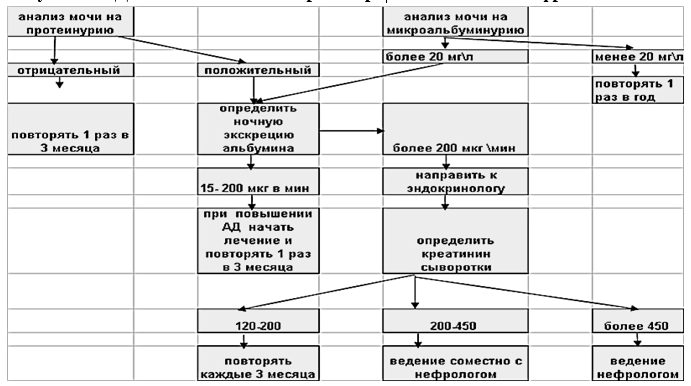  NB! Тест на АУ необходимо проводить при СД 1 типа через ≥ 5 лет, при СД 2 типа сразу при установлении диагноза.

Приложение ВИнформация для пациентаДля профилактики ДН всем пациентам с СД необходимо тщательно контролировать уровень сахара в крови, уровень АД, липидов, гемоглобина крови.Пациентам с ХБП следует рекомендовать активный образ жизни и физические нагрузки с учетом имеющихся ССЗ и толерантности (по крайней мере 30 мин физических упражнений 5 раз в неделю), снижение веса до оптимальных величин (индекс массы тела 20-25 кг/м2), и прекращение курения, что не должно носить формальный характер.Всем больным ХБП рекомендуется консультация диетолога, а также обучение в рамках образовательных программ соответственно тяжести заболевания и необходимости ограничения поваренной соли, фосфатов, калия, продуктов богатых пуринами и белка в рационе.Умеренное ограничение белка в диете (0,8 г/кг массы тела/сут), как правило, не приводит к распаду собственных белков и к развитию отрицательного азотистого баланса. Прием белка в дозе 1,3 г/кг массы тела/сут и более считается недопустимым у лиц с ХБП и высоким риском прогрессирования патологии почек. Для обеспечения энергетических потребностей организма допускается расширение углеводного рациона больных при обязательном контроле за гликемией. Низкобелковая диета противопоказана при острых инфекционных заболеваниях, детям, подросткам и беременным.Ограничение потребления соли и натрийсодержащих продуктов относится к немедикаментозным методам коррекции АД. При нормальных значениях АД следует ограничивать употребление соли до 5-6 г в сутки, при повышении АД (даже умеренном) – до 3 г в сутки. Потребление соли до 3 г/сут необходимо для адекватного контроля АД, повышения эффективности терапии ИАПФ и БРА.Больным с почечной недостаточностью и уровнем калия более 5 ммоль/л рекомендуется исключить из питания продукты с высоким содержанием калия. Усугублять гиперкалиемию могут инфекция, лихорадка, травма, операция, гемолиз, прием калийсберегающих диуретиков, ацидоз.Гиперфосфатемия требует ограничения продуктов, богатых фосфором (рыбы, твердые сыры, гречка).При развитии МАУ даже при нормальных показателях АД необходим прием препаратов группы иАПФ или БРА в субтерапевтических дозах с целью предупреждения прогрессирования патологии почек.С самого начала развития ДН пациентам необходимо наблюдение не только эндокринолога, но и нефролога и кардиолога.Приложение ГШкалы, оценки, опросники и так далее, приведенные в тексте клинических рекомендацийРекомендации по применению лекарственных средств у лиц с ХБПЛечение ДНСтадияОпределениеСКФ (мл/мин/1,73м2)1Высокая и оптимальная>902Незначительно сниженная60-893аУмеренно сниженная45-593бСущественно сниженная30-444Резко сниженная15-295Терминальная почечная недостаточность<15КатегорияА/Кр мочиА/Кр мочиСкорость экскреции альбумина) СЭА(мг/24 час)ОписаниеКатегориямг/ммольмг/гСкорость экскреции альбумина) СЭА(мг/24 час)ОписаниеА1<3<30<30Норма или незначительно повышенаА23-3030-30030-300Умеренно повышенаА3>30>300>300Значительно повышена#Категории больныхНачало скринированияБольные СД 1, заболевшие в раннем детском возрасте и постпубертатном возрастеЧерез 5 лет от дебюта диабета,далее – ежегодно (IВ)Больные СД 1, заболевшие в пубертатном возрастеСразу при постановке диагноза,далее – ежегодноБольные СД 2Сразу при постановке диагноза,далее – ежегодно (IВ)Беременные на фоне СД илибольные гестационным СД1 раз в триместрАльбуминурия ##Альбуминурия ##Альбуминурия ##А1А2А3Норма или незначительно повышенаУмеренно повышенаЗначительноповышена<30 мг/г<3 мг/ммоль30-300 мг/г3-30 мг/ммоль>300 мг/г>30 мг/ммольКатегории СКФ (мл/мин/1,73м2)С1Высокая или оптимальная?90Низкий #УмеренныйВысокийКатегории СКФ (мл/мин/1,73м2)С2Незначительно снижена60-89Низкий #УмеренныйВысокийКатегории СКФ (мл/мин/1,73м2)С3аУмеренно снижена45-59УмеренныйВысокийОчень высокийКатегории СКФ (мл/мин/1,73м2)С3бСущественно снижена30-44ВысокийОчень высокийОчень высокийКатегории СКФ (мл/мин/1,73м2)С4Резко снижена15-29Очень высокийОчень высокийОчень высокийКатегории СКФ (мл/мин/1,73м2)С5Почечная недостаточность<15Очень высокийОчень высокийОчень высокийРекомендацииКласс рекомендацийУровень доказательствСледует рассматривать снижение систолического САД <140 мм рт. ст.IIBЦелевое диастолическое АД <90 мм рт. ст. для всех больных, <85 мм рт. ст. при СДIАПри наличии явной протеинурии можно рассмотреть снижение систолического АД <130 мм рт. ст. при условии мониторирования изменений СКФIIBБлокаторы РААС более эффективны в снижении альбуминурии, чем другие антигипертензивные препараты, и показаны пациентам с АГ при наличии микроальбуминурии или явной протеинурииIAДостижение целевого АД обычно требует комбинированной терапии, рекомендуется комбинировать блокаторы РААС с другими антигипертензивными препаратамиIAКомбинация двух блокаторов РААС, хотя потенциально более эффективна в снижении протеинурии, не рекомендуетсяIIIAАнтагонисты альдостерона не могут быть рекомендованы при СКФ <30 мл/мин/1,73 м2, особенно в комбинации с блокатором РААС, учитывая риск ухудшения функции почек и гиперкалиемииIIICРекомендацииКласс рекомендацийУровень доказательствПациентов с ХБП следует относить к группе высокого риска ССЗIАПри лечении ИБС у больных ХБП следует исходить из существующих рекомендаций при отсутствии противопоказаний #IААнтитромботическая терапия может назначаться больным ХБП с высоким риском сердечно-сосудистых осложнений, если не повышен риск кровотечения #IIВЛечение сердечной недостаточности при ХБП следует проводить в том же объеме, что и у пациентов без ХБП#IIАПри болях в грудной клетке больные ХБП должны обследоваться так же, как и пациенты без ХБПIВСтадия ДНПараметры контроляЧастота определенийХБП C1-2 А2или А3HbA1cАУАДКреатинин и мочевина сывороткиСКФЛипиды сыворотки ГемоглобинЖелезо сывороткиФерритин сывороткиНасыщение трансферринажелезомС-реактивный белокЭКГ + нагрузочные тесты,Эхо-КГГлазное дноОсмотр стоп1 раз в 3 мес.1 раз в 6 мес.Ежедневно1 раз в год 1 раз в год1 раз в год при нормальных значениях; 1 раз в 3 мес. при лечении статинами1 раз в год1 раз в год1 раз в год1 раз в год1 раз в годРекомендации кардиологаРекомендации окулистаПри каждом посещении врачаХБП С3 А2или А3 (илиХБП С3без другихпризнаковпораженияпочек)HbA1cАУ/протеинурияАДКреатинин и мочевина сывороткиСКФАльбумин сывороткиЛипиды сывороткиГемоглобинЖелезо сывороткиФерритин сывороткиНасыщение трансферринажелезомС-реактивный белокЭКГ+нагрузочные тесты, Эхо-КГГлазное дноИсследование автономнойи сенсорной нейропатии Осмотр стоп1 раз в 3 мес.1 раз в 6 мес.Ежедневно (утро, вечер)1 раз в 6 мес.1 раз в 6 мес.1 раз в 6 мес.1 раз в 6 мес. при нормальных значениях, 1 раз в 3 мес. при лечении статинами1 раз в 6 мес. (чаще –в начале лечения средствами,стимулирующими эритропоэз,и препаратами железа)1 раз в 6 мес.Рекомендации кардиологаРекомендации окулистаРекомендации неврологаПри каждом посещении врачаХБП С4 А2или А3 (илиХБП С4без другихпризнаковпораженияпочек)HbA1cАльбуминури/протеинурияАДКреатинин, мочевина икалий сывороткиСКФАльбумин сывороткиКальций плазмы (общий и ионизированный), фосфорЛипиды сывороткиГемоглобинЖелезо сывороткиФерритин сывороткиНасыщение трансферринажелезомС-реактивный белокПаратгормонДенситометрияЭКГ+ нагрузочные тесты,Эхо-КГГлазное дноОсмотр стопКонсультация неврологаМаркеры вирусных гепатитов1 раз в 3 мес.1 раз в мес.Ежедневно (утро, вечер)1 раз в мес. (чаще – в начале лечения ИАПФ или БРА)1 раз в мес.1 раз в мес.1 раз в 3 мес.1 раз в 3 мес.1 раз в 3 мес. (1 раз в мес. при начале лечения средствами,стимулирующими эритропоэз,и препаратами железа)1 раз в 3 мес.1 раз в 3 мес.1 раз в годРекомендации кардиологаРекомендации окулистаПри каждом посещении врача1 раз в 6 мес.1 раз в 6 мес.№КритерийУровень доказательности по GRADE1Выполнена коррекция дозы сахароснижающих препаратов/инсулина при ХБП С3 и С5 с учетом повышения риска гипогликемийIA2Выполнена отмена метформина при СКФ <45 мл/мин/1,73 м2IB3Выполнен перевод на заместительную почечную терапию у больного СД и терминальной почечной недостаточностью при следующих условиях: СКФ <15 мл/мин/1,73 м2
- тяжелая гипергидратация с риском развития отека легких
- электролитные нарушения
- нарастание белково-энергетической недостаточности
- метаболический ацидоз
- неконтролируемое АД
- серозит
- выраженный зудIIB4Выполнено назначение препаратов эритропоэтина при возникновении почечной анемии у больных СД на диализеIIC5Выполнено назначение препаратов железа при возникновении почечной анемии у больных СД на диализеIIC6Выполнено исследование уровня гликированного гемоглобина HbA1cIA7Выполнено исследование уровня гемоглобина, железа сыворотки, ферритина сыворотки, насыщения трансферрина железом, С-реактивный белокNot graded8Выполнено исследование АУIIC9Выполнен биохимический анализ крови (мочевина, креатинин, расчет СКФ, липиды сыворотки)Not graded10Выполнена консультация врачом - офтальмологомIIB11Выполнена консультация врачом - кардиологомIIB12Выполнен осмотр стоп с исследованием вибрационной, тактильной и температурной чувствительностиIIB13Выполнен осмотр глазного дна с медикаментозным мидриазомIIB14Выполнено исследование маркеров вирусных гепатитов для пациентов на диализеNot graded15Выполнена остеоденситометрияIIB16Достигнуты индивидуальные целевые значения гликемии натощак, через 2 часа после еды, на ночьIA17Проведена терапия препаратами из группы иАПФ или БРА для лечения небеременных пациентов с умеренной (30-299 мг/сут) или значительной (>300 мг/сут) альбуминурией с мониторированием калия и креатинина даже при нормальном АДIIB18Достигнут целевой уровень АД (<140/85 при умеренной АУ и <130/85 при значительной АУ) комбинированной антигипертензивной терапиейIB19Проведена терапия статинами при наличии дислипидемииIB20Проведена терапия антиагрегантами (при наличии медицинских показаний и отсутствии медицинских противопоказаний)IIB21Выполнено исследование уровня паратгормона, фосфора, общего кальция, расчет фосфорно-кальциевого произведения у больных СД на диализе (ГД и перитонеальный диализ)IC22Проведена терапия нарушений фосфорно-кальциевого обмена (фосфатбиндеры, витамин D (нативный, активный, синтетический аналог), кальцимиметики) у больных СД на диализеIIC23Достигнуты целевые уровни фосфора (1,13-1,52 ммоль/л), общего кальция (2,10-2.37 ммоль/л), фосфорно-кальциевого произведения (менее 4.44 ммоль2/л2) через 2 нед от начала терапии у больных СД на диализе (ГД и перитонеальный диализ)IICПрепаратыМеры предосторожностиАнтигипертензивные/кардиологическиеБлокаторы РААС (иАПФ, БРА, антагонисты альдостерона, прямые ингибиторы ренина)Избегать при подозрении на стеноз почечной артерииНачинать с более низких доз при СКФ <45 мл/мин/1,73 м2Контроль СКФ и калия сыворотки крови через неделю после начала терапии или увеличения дозыВременная отмена при интеркуррентных заболеваниях, плановом в/в введении рентгенконтрастных препаратов, подготовке к колоноскопии, перед большими оперативными вмешательствамиНе отменять необоснованно при СКФ <30 мл/мин/1,73 м2, если применяются для нефропротекцииДигоксинУменьшить дозу с учетом плазменных концентрацийОбезболивающиеНестероидные противовоспалительные средстваИзбегать назначения при СКФ <30 мл/мин/1,73 м2Нежелателен длительный прием при СКФ <60 мл/мин/1,73 м2Не применять вместе с препаратами литияИзбегать назначения на фоне приема блокаторов РААСОпиатыУменьшить дозу при СКФ <60 мл/мин/1,73 м2Назначать с осторожностью при СКФ <15 мл/мин/1,73 м2АнтибиотикиПенициллинРиск кристаллурии при СКФ <15 мл/мин/1,73 м2 и назначении высоких дозБензилпенициллин нейротоксичен при СКФ <15 мл/мин/1,73 м2 и назначении высоких доз (максимально 6 г/сут)АминогликозидыУменьшить дозу и/или увеличить интервал между приемами при СКФ <60 мл/мин/1,73 м2Контроль сывороточной концентрацииИзбегать одновременного приема ототоксичных препаратов (фуросемид) МакролидыУменьшить дозу на 50% при СКФ <30 мл/мин/1,73 м2ФторхинолоныУменьшить дозу на 50% при СКФ <15 мл/мин/1,73 м2ТетрациклиныУменьшить дозу при СКФ <45 мл/мин/1,73 м2; может усилить уремиюПротивогрибковыеИзбегать назначения амфотерицина при СКФ <60 мл/мин/1,73 м2Уменьшить поддерживающую дозу флуконазола на 50% при СКФ <45 мл/мин/1,73 м2Уменьшить дозу флуцитозина при СКФ <60 мл/мин/1,73 м2Гипогликемические Препараты сульфонилмочевиныИзбегать назначения препаратов с почечной элиминацией (глибурид/глибенкламид)Препараты, метаболизирующиеся в печени, можно применять при СКФ <30 мл/мин/1,73 м2 в сниженных дозах (гликлазид, гликвидон)ИнсулинУчитывая частично почечную элиминацию, может возникнуть необходимость в снижении дозы при СКФ <30 мл/мин/1,73 м2Метформин **Избегать назначения при СКФ <30 мл/мин/1,73 м2, но следует оценить соотношение риск/польза при стабильной СКФ (рассмотрено раннее)Гиполипидемические СтатиныНет признаков токсичности при приеме симвастатина 20 мг/сут или комбинации симвастатина 20 мг/эзетимиба 10 мг/сут при СКФ <30 мл/мин/1,73 м2 и у пациентов на диализеВ других исследованиях со статинами токсичность также отсутствовала у пациентов с СКФ <15 мл/мин/1,73 м2 и на диализеФенофибрат **Повышает креатинин сыворотки ~ на 0,13 мг/дл (12 мкмоль/л)ХимиотерапевтическиеЦисплатин **Уменьшить дозу при СКФ <60 мл/мин/1,73 м2Избегать назначения при СКФ <30 мл/мин/1,73 м2Мелфалан **Уменьшить дозу при СКФ <60 мл/мин/1,73 м2Метотрексат **По возможности избегать назначения при СКФ <30 мл/мин/1,73 м2АнтикоагулянтыНизкомолекулярные гепариныУменьшить дозу на 50% при СКФ <30 мл/мин/1,73 м2Попытаться заменить на нефракционированный гепарин или контролировать содержание анти-фактора Ха в плазме при высоком риске кровотеченийВарфарин**Повышенный риск кровотечений при СКФ <30 мл/мин/1,73 м2Использовать низкие дозы и строго контролировать международное нормализированное отношение (МНО) при СКФ <30 мл/мин/1,73 м2Другие препаратыЛитийНефротоксичен, может вызвать канальцевую дисфункцию при длительном приеме даже в терапевтической дозеКонтроль СКФ, электролитов, концентрации лития каждый месяц или чаще, если изменяется доза или состояние пациента ухудшаетсяИзбегать одновременного приема нестероидных противовоспалительных средствГидратация при интеркуррентных заболеванияхОценка соотношения риск/польза в особых ситуацияхСтадия ДНПринципы леченияХБП 1-3 А2Достижение индивидуальных целевых значений HbA1c иАПФ или БРА как препараты выбора; противопоказаны при беременностиКомбинированная антигипертензивная терапия для достижения целевого уровня АДКоррекция дислипидемииКоррекция анемииИзбегать применения нефротоксических средств (аминогликозиды, нестероидные противовоспалительные препараты)Осторожность при проведении рентгеноконтрастных исследованийХБП 1-3 А3Достижение индивидуальных целевых значений HbA1cОграничение животного белка (0,8 г/кг массы тела в сутки)иАПФ или БРА как препараты выбора; противопоказаны при беременностиКомбинированная антигипертензивная терапия для достижения целевого уровня АДКоррекция дислипидемииКоррекция анемии (средства, стимулирующие эритропоэз, препараты железа)Избегать применения нефротоксических средств (аминогликозиды, нестероидные противовоспалительные препараты)Осторожность при проведении рентгеноконтрастных процедурКонтроль статуса питанияХБП 4Достижение индивидуальных целевых значений HbA1cОграничение животного белка (0,8 г/кг массы тела в сутки)иАПФ или БРА как препараты выбора; уменьшение дозы при СКФ <30 мл/мин/1,73м2Комбинированная антигипертензивная терапия для достижения целевого уровня АДКоррекция гиперкалиемииКоррекция дислипидемииКоррекция нарушений фосфорно-кальциевого обмена Коррекция анемии (средства, стимулирующие эритропоэз, препараты железа)Избегать применения нефротоксических средств (аминогликозиды, нестероидные противовоспалительные препараты)Осторожность при проведении рентгеноконтрастных процедурКонтроль статуса питанияХБП 5ГДПеритонеальный диализТрансплантация почки